Department of Mathematics, Statistics and Computer Science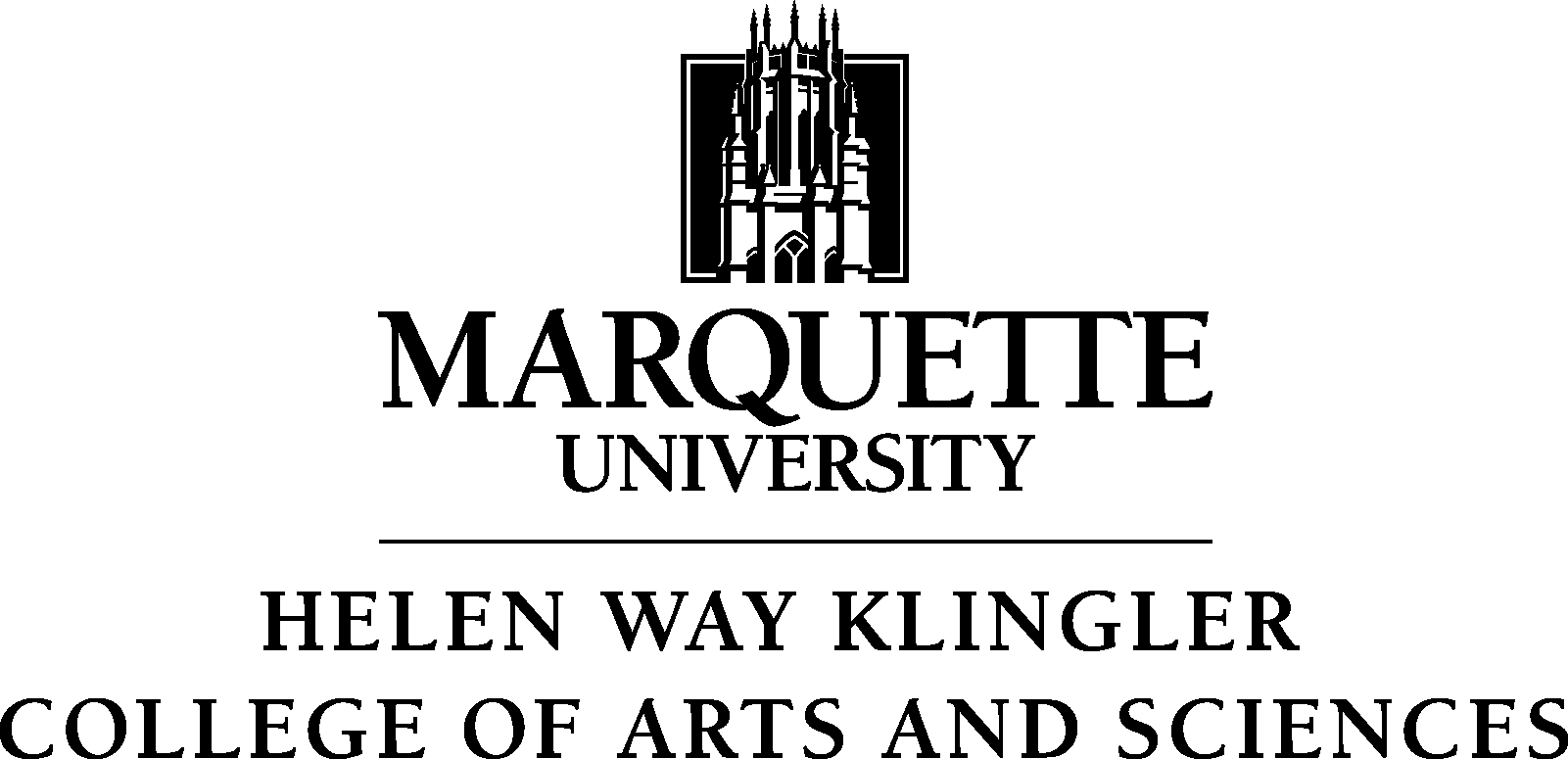 Colloquium AnnouncementHigh-dimensional joint Bayesian variable and covariance selection: applications in eQTL analysis and cancer genomicsAnindya BhadraDepartment of Mathematics, Statistics and Computer SciencePurdue University3:00 PM, Friday, February 7, 2014Cudahy Hall, Room 401We describe a Bayesian technique to (a) perform a sparse joint selection of significant predictor variables and significant inverse covariance matrix elements of the response variables in a high-dimensional linear Gaussian sparse seemingly unrelated regression (SSUR) setting and (b) perform an association analysis between the high-dimensional sets of predictors and responses in such a setting. To search the high-dimensional model space, where boththe number of predictors and the number of possibly correlated responses can be larger than the sample size, we demonstrate that a marginalization-based collapsed Gibbs sampler, in combination with spike and slab type of priors, offers a computationally feasible and efficient solution. We demonstrate our method in an eQTL data set (SNPs as predictors and mRNA as responses) and in a glioblastoma data set (microRNA and copy number aberration as predictors and mRNA as responses). If time permits, we will also describe ongoing work on generalizations to non-linear, non-Gaussian models.1313 W. Wisconsin Avenue, Cudahy Hall, Room 401, Milwaukee, WI 53201-1881For further information: see http://www.marquette.edu/mscs/resources-colloquium.shtmlor contact Dr. Rong Ge #414-288-6344, Rong.Ge@marquette.edu.Pre-colloquium refreshments served in Cudahy Hall, Room 342 at 2:30 p.m.